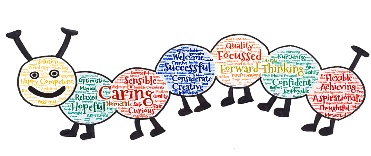 Build a house out of Lego or anything you have in your house. Use small world figures to play in the house. Can you tell stories about the little people or animals as you play?Help out in the kitchen to make a healthy snack.Remember to wash your hands and be safe if using a sharp knife!Cut out shapes for your child and make holes with a whole punch, thread string through. Use 2d shape names as you play. Can you learn the names of triangles, circles, rectangles, squares, hexagons and pentagons?Play a board game, using a dice and counters, for example, Snakes and Ladders. Roll the dice and count the dots on the dice to see how many squares to move your counter.Go on a number hunt around your house or garden.What numbers can you see?What are the numbers for?What do they tell us?Write numbers from 1-10 on strips of paper or lolly sticks and also on some clothes pegs. Let your child use their fine motor skills to match a number on the clothes peg with a number and clip the peg on top.Make your own scavenger hunt. Try to find things in the garden or in your house that are on your list.Sing some nursery rhymes or songs with a grown up.What is your favourite?Read a story with someone in your family.Can you retell the story back to them?Practice using some scissors to cut out some pictures from a newspaper or magazine.Can you make a picture with them?How many times can you throw a beanbag into a hoop in 60 seconds? If you haven’t got these why not use a pair of socks and a washing basket.Ask a grown up to give you some clues about an animal (it has spots, it has a long neck). Can you work out what animal it is from the clues?Practise writing your name in as many different ways as you can. You could use a pencil, pen, , highlighter, paint, etc.Place numbers onto the bottom of a muffin tray or into plastic cups. Count in the correct number of objects – these could be stones, beads, buttons or any small item you have in your house.Find a selection of objects around your house or garden. Can you work out which is heaviest? Lightest? Put them in order.Practise your catching skills.  Count how many times you caught the ball in a row. Take a step out if you catch it and take a step closer if you drop it.